JE TE DETESTE         Vianney    (2014)   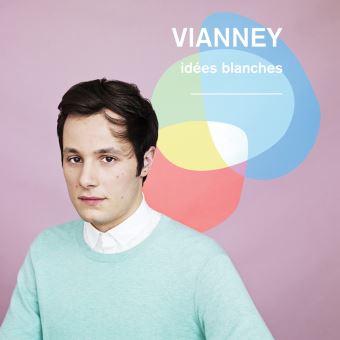 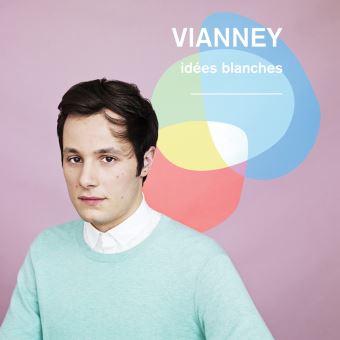 (Tonalité originale en F#)               Rythme : B  Xh  hXh      B  XhB  X      BhXhBhXh Intro : C  C  F  GC                                     C                                    F                                       G                                       Je ne suis pas musicien je ne suis pas chanteur Dieu m'a donné des mains pour consoler mon cœurC                            C                                   F                            G                                     Si j'avais pu savoir combien tu t'en foutais j'aurais tué l'espoir de pouvoir t'emmenerC                                    C                                F                                     G                                       Je ne suis pas en sucre je ne suis pas en sel mais je sens bon l'amour jusque sous les aissellesC                           C                                       F                                G                                  Si j'avais une voix et la moustache qu'il faut pour passer sur Nova tu reviendrais bientôt     C                              C                   F                   G     Quand j'y pense rien ne la panse la béance que tu as laissée                             C                             C                   F                      G      C'est vrai que quand j'y pense faut que j'avance la séance est terminée je sais, alors...C                            C                                        F                                      G                                     Alors je laisse aller les doigts sur mon clavier je viens gifler mes cordes plutôt que ton fessierC                                    C                                      F                                        G                                    Je crie de tout mon être sur un morceau de bois plutôt que dans tes oreilles qui n'écoutent que toi	C         C                   F             G                C             C                  F            G    	   D . E .       T . E . S .     T . E    te déteste      D . E .      T . E . S .     T . E(C                                      C                                                            Et tu n'es pas la plus fine non tu n'es pas la plus folleF                                                G                                                  Quand tu veux la jouer comme c'est comme et restera commeC                                          C                                                    Comme ce que tu n'es pas mais que tu me montraisF                                       G)  Tu peux changer de voie mais pas ce que tu es  Refrain	C         C                   F            G                 C                     C                   F            G 	   D . E .       T . E . S .     T . E    te déteste    (x3)     D . E .      T . E . S .     T . EC…                         C…                                   F…                                   G…                                    Alors je laisse aller les doigts sur mon clavier je viens gifler mes cordes plutôt que ton fessierC…                                 C…                                 F…                                     G…                                     Je crie de tout mon être sur un morceau de bois plutôt que dans tes oreilles qui n'écoutent que toiC                                           C                                F                             G                             Je laisse couler mes larmes sur un papier froissé où de la main j'écris je te déteste et puisC                               C                                  F                                    G                                        Me faudrait-il encore pour retrouver le Nord t'envoyer des menaces un rat mort dégueulasse ?      C         C                   F            G                C                     C                   F            G                           D . E .       T . E . S .     T . E    te déteste    (x3)     D . E .      T . E . S .     T . E EEEEEE      C         C                   F            G                C↓        D . E .      T . E . S .     T . E    te déteste    